Финансовая  грамотность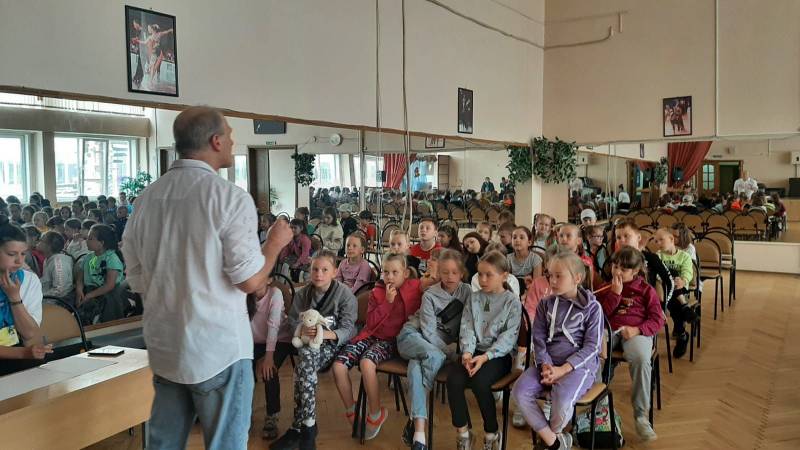 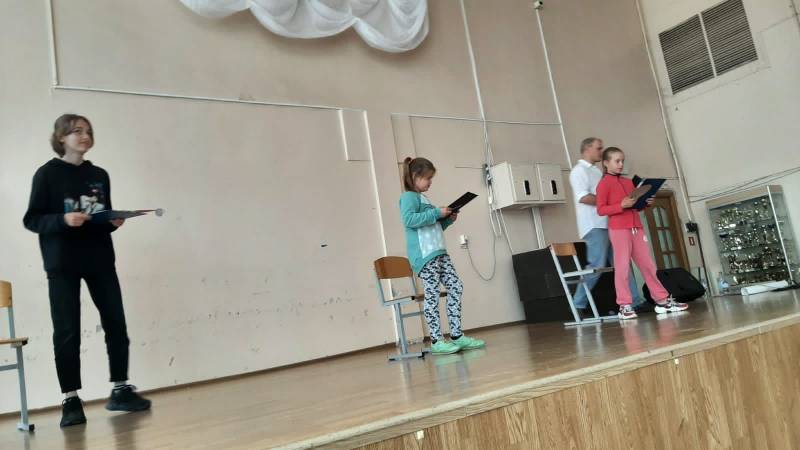 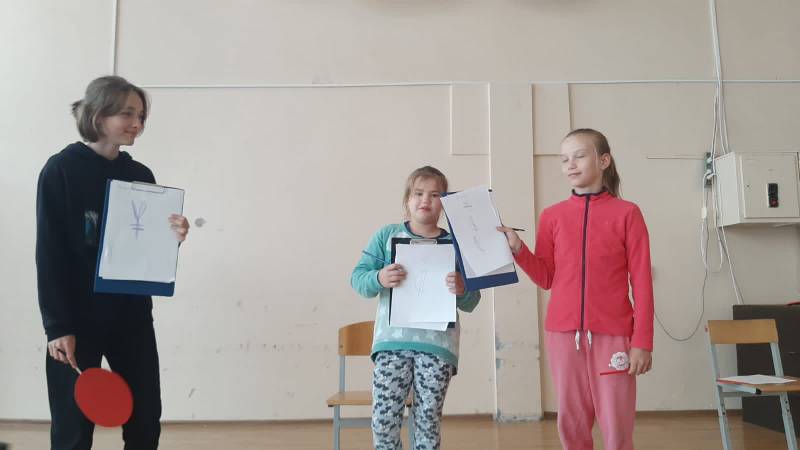 